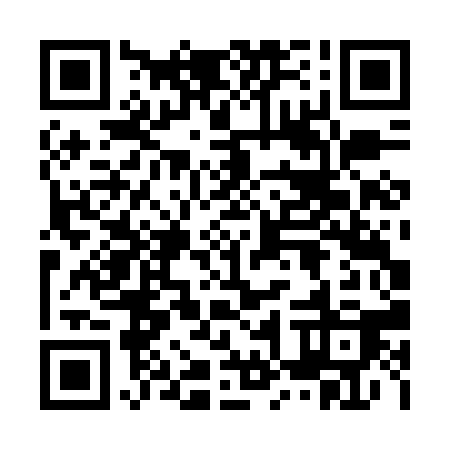 Ramadan times for Kapitanytanya, HungaryMon 11 Mar 2024 - Wed 10 Apr 2024High Latitude Method: Midnight RulePrayer Calculation Method: Muslim World LeagueAsar Calculation Method: HanafiPrayer times provided by https://www.salahtimes.comDateDayFajrSuhurSunriseDhuhrAsrIftarMaghribIsha11Mon4:114:115:5411:433:425:345:347:1112Tue4:094:095:5211:433:435:355:357:1213Wed4:074:075:5011:433:445:365:367:1414Thu4:044:045:4811:433:465:385:387:1515Fri4:024:025:4611:423:475:395:397:1716Sat4:004:005:4411:423:485:415:417:1917Sun3:583:585:4211:423:495:425:427:2018Mon3:563:565:4011:413:505:445:447:2219Tue3:533:535:3811:413:515:455:457:2320Wed3:513:515:3611:413:535:475:477:2521Thu3:493:495:3411:413:545:485:487:2722Fri3:473:475:3211:403:555:505:507:2823Sat3:443:445:3011:403:565:515:517:3024Sun3:423:425:2811:403:575:525:527:3225Mon3:403:405:2611:393:585:545:547:3426Tue3:373:375:2411:393:595:555:557:3527Wed3:353:355:2111:394:005:575:577:3728Thu3:333:335:1911:384:015:585:587:3929Fri3:303:305:1711:384:026:006:007:4030Sat3:283:285:1511:384:046:016:017:4231Sun4:254:256:1312:385:057:037:038:441Mon4:234:236:1112:375:067:047:048:462Tue4:214:216:0912:375:077:057:058:483Wed4:184:186:0712:375:087:077:078:494Thu4:164:166:0512:365:097:087:088:515Fri4:134:136:0312:365:107:107:108:536Sat4:114:116:0112:365:117:117:118:557Sun4:084:085:5912:355:127:137:138:578Mon4:064:065:5712:355:137:147:148:599Tue4:034:035:5512:355:147:157:159:0110Wed4:014:015:5312:355:157:177:179:03